Publicado en Madrid el 20/03/2020 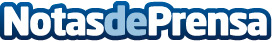 Comunicado de la Asociación Nacional de Empresas de Buzoneo ante la crisis ocasionada por el COVID-19Comunicado de la Asociación Nacional de Empresas de Buzoneo ANEB ante la actual situación de crisis derivada de la pandemia del COVID-19, y una vez analizadas las medidas adoptadas por el Gobierno en el Real Decreto 463/2020, de 14 de marzo por el que se declara el estado de alarma para la gestión de la situación de crisis sanitaria ocasionada por el COVID-19 y el Real Decreto-ley 8/2020, de 17 de marzo de medidas urgentes extraordinarias para hacer frente al impacto económico y social del COVID-19Datos de contacto:Manuel GonzálezDepartamento de Comunicación ANEB652894829Nota de prensa publicada en: https://www.notasdeprensa.es/comunicado-de-la-asociacion-nacional-de Categorias: Nacional Marketing Sociedad Consumo http://www.notasdeprensa.es